U Dubrovniku, 8. ožujka 2023.Školski odbor Medicinske škole Dubrovnik, na svojoj sjednici, održanoj 8. ožujka 2023. donio je slijedeće ZAKLJUČKE:- temeljem provedenog glasovanja je jednoglasno donio Odluku o usvajanju Zapisnika s prethodne sjednice Školskog odbora. -  temeljem provedenog glasovanja je jednoglasno donio ODLUKU o usvajanju Financijskog izvješća - završnog računa od 1. siječnja 2022. – 31. prosinca 2022.- temeljem provedenog glasovanja je jednoglasno donio Odluke o davanju prethodnih suglasnosti za sklapanje ugovora o radu temeljem natječaja KLASA: 112-02/23-01/13, URBROJ: 2117-46-01-23-1 od 31. siječnja 2023.  -  temeljem provedenog glasovanja je jednoglasno donio Pravilnik o provedbi postupka jednostavne nabave.- temeljem provedenog glasovanja je jednoglasno donio Odluku o izradi duplikata i prijepisa svjedodžbi.  Predsjednik Školskog odbora:                                                        ________________________ŠIME KARAĐOLE, dr. med.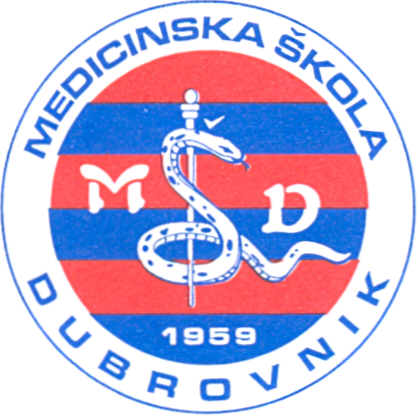 REPUBLIKA HRVATSKA Županija Dubrovačko-neretvanska MEDICINSKA ŠKOLA DUBROVNIK p.p. 197, 20000 Dubrovnik, Baltazara Bogišića 10 tel: 020/420-504, tel/fax: 020/421-806, tel: 020/412-460 e-mail: ravnateljica@dumed.hr;  tajnistvo@dumed.hr; racunovodstvo@dumed.hrIBAN:7424840081101387554 OIB:97070542319